Работа по окружающему миру для 2 класса.1.Вид работы: промежуточная аттестация.Цель работы: определить уровень достижения планируемых результатов обучающимися 2 классов по предмету окружающий мир.2.Перечень проверяемых образовательных результатов: 1. Узнавать изученные объекты и явления живой и неживой природы. 2. Описывать на основе предложенного плана изученные объекты и явления живой и неживой природы, выделять их существенные признаки. 3. Сравнивать объекты живой и неживой природы на основе внешних признаков или известных характерных свойств и проводить простейшую классификацию изученных объектов природы. 4. Проводить несложные наблюдения в окружающей среде и ставить опыты, используя простейшее лабораторное оборудование и измерительные приборы, следовать инструкциям и правилам техники безопасности при проведении наблюдений и опытов. 5. Использовать готовые модели (глобус, карту, план) для объяснения явлений или выявления свойств объектов. 6. Узнавать государственную символику Российской Федерации и своего региона; описывать достопримечательности столицы и родного края; находить на карте мира Российскую Федерацию, на карте России —  Москву, свой регион и его главный город. 7. Оценивать характер взаимоотношений людей в различных социальных группах (семья, группа сверстников, этнос), в том числе с позиции развития этических чувств, доброжелательности и эмоционально-нравственной отзывчивости, понимания чувств других людей и сопереживания им.3.Перечень проверяемых элементов содержания:1. Система органов, их роль в жизнедеятельности организма.2. Растения, их разнообразие.3. Животные, их разнообразие.4. Грибы, съедобные и несъедобные. Правила сбора грибов.5. Насекомые, птицы, рыбы, звери; их различия.6. Особенности питания разных животных.7. Инструменты и приборы.8. Формы земной поверхности (особенности обозначения гор и равнин на географической карте).9. Смена Дня и ночи на Земле. Вращение Земли вокруг своей оси как причина смены дня и ночи.10. Времена года. Вращение Земли вокруг Солнца как причина смены времён года.11. Наша Родина – Россия, Российская Федерация. Ценностно-смысловое содержание понятий «Родина», «Отечество», «Отчизна». Государственная символика России: Государственный герб России, Государственный флаг России, Государственный гимн России; правила поведения при прослушивании гимна. Конституция – Основной закон Российской Федерации. Права ребенка.12. Семья – самое близкое окружение человека. Семейные традиции. Взаимоотношения в семье и взаимопомощь членов семьи. Оказание посильной помощи взрослым. Забота о детях, престарелых, больных – долг каждого человека. Хозяйство семьи. Родословная. Имена и фамилии членов семьи. Составление схемы родословного древа, истории семьи. Духовно-нравственные ценности в семейной культуре народов России и мира.4.Структура работы.Примечание: задания базового уровня составляют не менее 70% работы.5. Время, отводимое на выполнение работы – 45 минут6. Дополнительные материалы и оборудование. 7. Система оценивания отдельных заданий и работы в целом.Перевод в 5-балльную систему.5 – 20-23 балла.4 – 19-17 баллов.3 – 7 (за задания базового уровня) -16 баллов.2 – 1-6 баллов за задания базового уровня.Примечание: отметка «3» ставится при выполнении более 50% заданий базового уровня.8. Приложение: таблица Exel для обработки результатов.9. Варианты работы.Демонстрационный _ вариант.Какие слова обозначают ощущения, получаемые с помощью зрения (глаз)? Подчеркни их в предложении.Апельсин – круглый, тёплый, сочный, оранжевый, вкусный, ароматный, сладкий.Запиши, о каком объекте живой природы идёт речь в тексте (могут быть варианты похожие на А, Б, В, Г, Д, Е).А)    Это дерево, хоть и известно всем, имеет свои секреты. Каждый лист составлен из многих (от 9 до 21) небольших листочков. А плоды вовсе не ягоды, а маленькие яблочки, собранные  в гроздья. Зимой эти гроздья плодов красного цвета – прекрасное лакомство для птиц.(По А.А. Плешакову)Б)   Этот гриб – самая желанная находка для грибника. Красивый, вкусный, изумительно ароматный… . Название своё он получил из-за своей мякоти: она белая, на разрезе не меняет цвета, остаётся белой и высушенного гриба, и у варёного. В нижней части шляпки – слой трубочек. Верхняя сторона шляпки бывает разного цвета. Тёмная шляпка обычно встречается у грибов, растущих в еловых и сосновых лесах, светлая – у растущих в берёзовых лесах.    (По А.А. Плешакову)В)   Это один из самых известных жуков. Появляется он в мае, за что и получил своё название. Длина его тела 22 – 28 мм. (По А.А. Плешакову)Г)   Эти земноводные животные большую часть времени проводят на суше. Их можно встретить на лугу, в поле, в огороде, в лесу. Весной они ненадолго переселяются в водоёмы, чтобы отложить икру. Они сумеречные и ночные животные. В это время они кормятся, а днём зарываются в рыхлую почву или прячутся под камнями или других укрытиях. В этих же местах они зимуют, впадая в спячку. (По А.А. Плешакову)Д)   Это ловкие подвижные птички, они не улетают на зимовку в тёплые края, поэтому увидеть их можно в любое время года. Они питаются насекомыми, пауками, семенами. Гнёзда обычно устраивают в дуплах деревьев. Зимой люди их подкармливают несолёным салом. (По А.А. Плешакову)Е)   Это один из самых крупных грызунов (его длина около 1 м). Живёт у воды, хорошо плавает и ныряет. Хвост похож на лопату. Если самого не видно, его присутствие могут выдать поваленные деревья, а так же построенные у водоёма хатки высотой 2-3 м и плотины. (По А.А. Плешакову)   Прочитай текст и выполни задания.Стрекозы — одни из самых грозных и стремительно летающих хищников. У них четыре сетчатых крыла и длинное стройное брюшко. В окраске стрекоз преобладают голубые, зелёные и жёлтые тона. Своими огромными глазами стрекозы высматривают добычу в воздухе и видят одновременно всё, что происходит спереди, сбоку и сзади. Мелких насекомых стрекозы хватают на лету своими мощными челюстями.А)   Найди и подчеркни предложение, в котором описаны органы зрения стрекозы.Б)   Прочитай текст и приведённые ниже утверждения. Выбери только такие утверждения, в которых говорится о поведении стрекоз. Обведи их номера:1) стрекозы стремительно летают;2) у стрекоз четыре сетчатых крыла;3) стрекозы имеют хватательные конечности;4) стрекозы высматривают добычу в воздухе;5) стрекозы окрашены в голубые, зелёные и жёлтые тона;6) на мелких насекомых стрекозы охотятся на лету.Ель относится к хвойным деревьям, а дуб и берёза — к лиственным. Запиши любые три признака, по которым ель можно отнести именно к хвойным деревьям.Ответ: _____________________________________________________________________________________________________________________________________________________________________________________________________________________________________________________________________   На уроках окружающего мира, изучая разнообразные явления, растения или животных, ты делил их на различные группы по сходным признакам. Например, среди растений можно выделить деревья, кустарники и травы. Вспомни, какие группы животных вы изучали на уроках, и выполни задание.Прочитай предложенные ниже названия животных и групп животных.Насекомые, белка, муравей, звери, волк, комар, верблюд, бабочка.Выдели две группы животных. Запиши названия групп в среднюю строку, а названия животных из этих групп в нижнюю строку.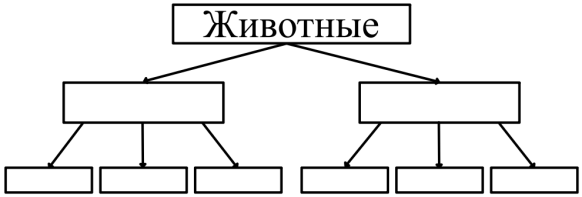    Хищники нападают на других животных. Может быть, хищников следует истреблять? «Нет, — говорят учёные-экологи, — хищные звери и птицы должны быть взяты под охрану. Ведь они — санитары природы». А знаешь ли ты, какими животными питаются разные хищники?Прочитай названия животных и составь из них пары: хищник — животное, которым питается этот хищник. Первая пара уже составлена и записана в таблице. Запиши три оставшиеся пары животных.Названия животных: волк, заяц, комар, ласточка, лиса, мышь, сова, олень.   Сейчас 8 часов 30 минут. Значит, через 10 минут стрелки на часах будут располагаться так.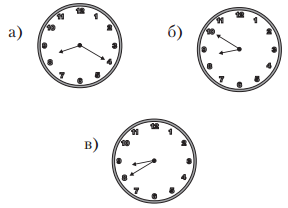    К карте проведены три стрелки. Запиши, какая из этих стрелок указывает на горы, какая — на реку, а какая — на город.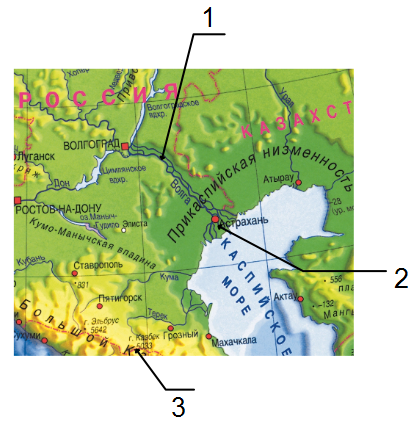 Ответ: стрелка 1 указывает на ___________________;стрелка 2 указывает на _________________________;стрелка 3 указывает на _________________________ .На схеме обозначь цифрами части реки. Укажите стрелками направление течения.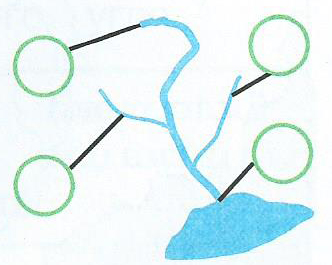 1 – исток,  2 – устье, 3 – правый приток, 4 – левый приток.Отметь цифрой 1 рисунок, изображающий причину смены дня и ночи, цифрой 2 – причину смены времён года.Иван — петербуржец, а Николай — москвич.А) Напиши, кто из ребят живёт в столице России.Ответ: _____________________________________Б) Напиши, как называется город, в котором он живёт.Ответ: ______________________________________Найди на карте нашей страны столицу Российской Федерации и обведи её название.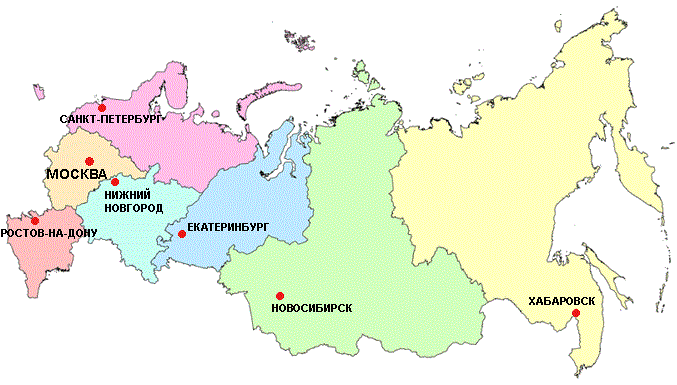 Прочитай текст и выполни задание.   У супругов Нины Петровны и Василия НиколаевичаКазаковых двое детей школьного возраста: старшая дочь Ольга и сын Костя. Костя и Оля каждую неделю навещают своих бабушку и дедушку. А Василий Николаевич всегда помогает родителям покупать продукты.   Летом семья любит проводить время вместе: на даче, на рыбалке, в путешествиях по родному краю.   Одноклассникам Кости нравится бывать у него дома, когда Василий Николаевич помогает сыну собирать модели самолётов или решать шахматные задачи.Какое предложение наиболее точно характеризует отношения в семье Казаковых? Обведи номер этого предложения.1. Семья Казаковых многодетная.2. Семья Казаковых дружная.3. Семья Казаковых неполная.4. Семья Казаковых рабочая.14. Составь короткий рассказ о дружной семье.___________________________________________________________________________________________________________________________________________________________________________________________________________________________________________________________________________________________________________________________________________________________________________________________________________________________________________________№ заданияКраткое описание заданияПроверяемый результат (можно цифрой из п.2)Проверяемый элемент содержания (можно цифрой из п.3)Уровень: базовый (Б), повышенный (П)1в/о11Б2к/о12, 3, 4Б3в/о22, 3,Б4р/о22, 3, 4П5к/о35Б6к/о36П7в/о47Б8в/о58Б9в/о, к/о58П10в/о, к/о59, 10Б11к/о511Б12к/о611Б13в/о611Б14р/о712П№ заданияКоличество балловКомментарий 11Ответ: Апельсин – круглый, тёплый, сочный, оранжевый, вкусный, ароматный, сладкий.Критерий достижения планируемого результата: выбраны верные слова.21Ответ: А) рябина, Б) белый гриб, В) майский жук, Г) лягушка,Д) большая синица, Е) бобр.Критерий достижения планируемого результата: записано верное название объекта природы.311А) Ответ: подчёркнуто предложение «Своими огромными глазами стрекозы высматривают добычу в воздухе и видят одновременно всё, что происходит спереди, сбоку и сзади».Критерий достижения планируемого результата: найдено и подчёркнуто верное предложение.Б) Ответ: отмечены три утверждения: 1) стрекозы стремительно летают; 4) стрекозы высматривают добычу в воздухе;6) на мелких насекомых стрекозы охотятся на лету.Критерий достижения планируемого результата: указано не менее двух из трёх верных утверждений, при этом ни одно из утверждений 2), 3), 5) не отмечено.42 или 3Ответ: указаны три признака хвойных деревьев, например: листья ели — хвоя, хвоя не опадает каждый год, семена созревают в шишках.Критерий достижения планируемого результата: правильно указано не менее двух признаков (2 – за 2 признака, 3 за 3 признака), ошибок не допущено.51Ответ: схема заполнена так: звери: белка, волк, верблюд. Насекомые: муравей, комар, бабочка.Критерий достижения планируемого результата: в нижней строке может быть допущена ошибка при разделении животных по классам.61 или 2 или 3Ответ:Критерий достижения планируемого результата: названия животных распределены на две группы: хищники — жертвы, при этом в группе хищников допущено не более одной ошибки (1 б.); правильно составлено не менее двух пар (2, 3 балла за 2 и 3 пары).71Ответ: Выбран ответ в.Критерий достижения планируемого результата: правильно указан 1 элемент, ошибок не допущено.81Ответ: стрелка 1 указывает на реку; стрелка 2 указывает на город; стрелка 3 указывает на горы.Критерий достижения планируемого результата: правильно определены все три элемента.911Ответ: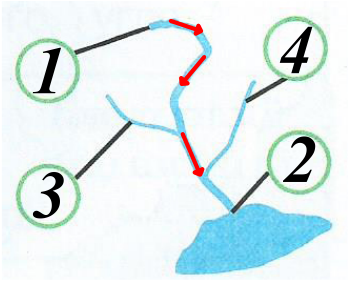 Критерий достижения планируемого результата: правильно определены все 4 элемента, указано направление течения реки.1011Ответ: записано в такой последовательности: 1, 2Критерий достижения планируемого результата: правильно указаны оба элемента.111Ответ: записано А) Николай; Б) Москва.Критерий достижения планируемого результата: правильно указаны оба элемента.121Ответ: обведено кружком название «Москва».Критерий достижения планируемого результата: найдена и отмечена столица РФ.131Ответ: 2. Семья Казаковых дружная.Критерий достижения планируемого результата: выбран верный ответ.143Описание ответа: в рассказе присутствуют указания на: а) общие увлечения членов семьи, б) заботу взрослых о детях, в) взаимопомощь детей, г) помощь детей взрослым в домашних делах и т. п.Критерий достижения планируемого результата: в рассказе есть прямые указания или приведены примеры не менее чем по трём из указанных выше характеристик дружной семьи.Всего23 балла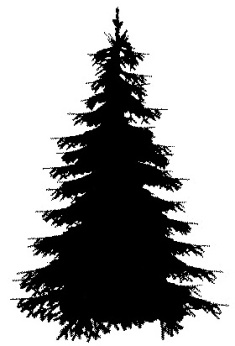 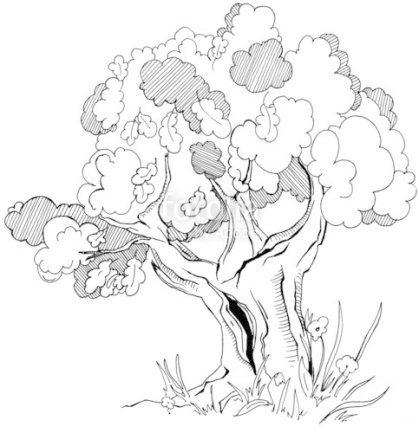 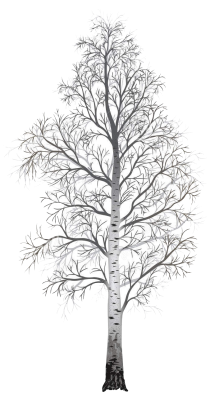 ельдубберёзаХищные животныеЖивотные, которымипитаются эти хищникиволколень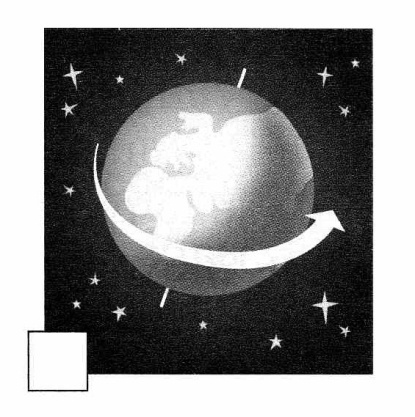 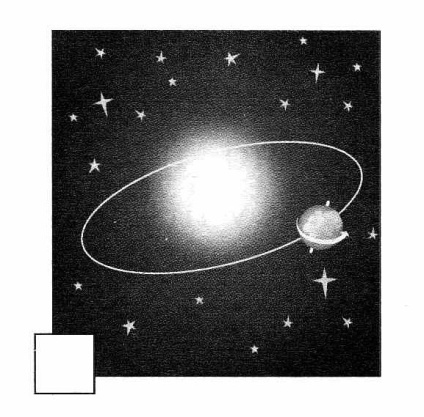 